October 21, 2016VIA WEB PORTALMr. Steven V. KingExecutive Director and SecretaryWashington Utilities and Transportation CommissionP.O. Box 47250Olympia, WA  98504-7250Re:	OPPOSITION OF SHUTTLE EXPRESS, INC. PURSUANT TO NOTICE OF OPPORTUNITY TO RESPOND, AND DECLARATIONS OF BROOKS HARLOW AND WESLEY MARKS IN SUPPORT OF ANSWER OF SHUTTLE EXPRESS TO STAY REQUEST IN DOCKET NOS. TC-143691 AND TC-160516Dear Mr. King:Please accept for filing in the above dockets the Opposition Of Shuttle Express, Inc. Pursuant to Notice of Opportunity to Respond, and the Declarations of Brooks Harlow and Wesley Marks in Support of Answer of Shuttle Express to Stay Request.  The parties were served with a copy of the Opposition and Declarations via email and U.S. Mail.Please let me know if you have any questions or require anything further in connection with this filing.					Respectfully submitted,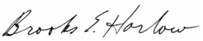 					__________________________					Brooks E. Harlow					Attorney for Shuttle Express, Inc.Cc:	Mr. Greg Kopta, Administrative Law Judge (via email)	Ms. Rayne Pearson, Administrative Law Judge (via email)Mr. Julian Beattie (via email)	Mr. Dave Wiley (via email)